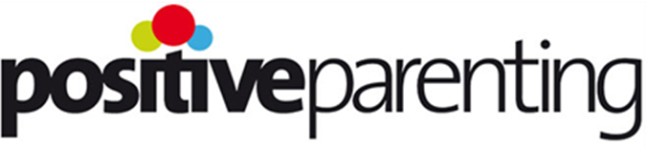 Time Out for ParentsThe Primary YearsIf you have children aged 5 – 11, then Time Out for Parents– The Primary Years is for you. Over six sessions, you’llincrease your skills and confidence as a parent anddiscover practical tools to make your relationship withyour child even better.When? 6 Thursday evenings from 6th June 2019 Where? St Mary’s Church, Eastrop, Basingstoke, RG21 7PZ Time? 7.30 to 9.30pm 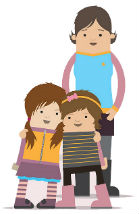 This course is led by trained and licensed facilitators Philip and Elizabeth Hiorns and Cathy HawkinsTo book a place (or for further details)email philiphiorns@doctors.org.ukor telephone 01256 464249Cost: £10 (includes a copy of the course handbook)Time Out for ParentsThe Primary YearsA 6-session course for parents of 5-11 year oldson Thursday evenings starting 6th June 2019St Mary’s Church, Eastrop, Basingstoke RG21 7PZSessions:What being a parent’s really likeChildren’s needsFeelings and listeningBoundaries and parenting stylesKeeping children safeBuilding strong families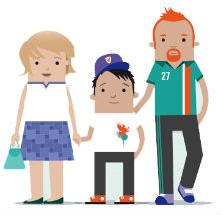 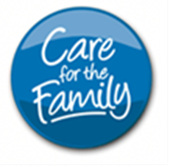 Positive Parenting is part of Care for the Family, a registered charity (number 1066905)